V ……………………………………………………….. dne …………………………….OBEC MORAVANY – náměstí Hrdinů 136, Moravany 533 72Příloha č. 2 „Pravidel prodeje zasíťovaných obecních pozemků v Moravanech v rozvojové lokalitě Z21“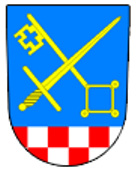 ŽÁDOST O KOUPI POZEMKU V MORAVANECH V LOKALITĚ Z21Tento formulář slouží k podání žádosti o jeden pozemek.Jeden žadatel nebo společní žadatelé mohou podat maximálně 2 žádosti o různé pozemky.Každá žádost musí být vložena do samostatné obálky!Podáním žádosti žadatel prohlašuje, že se seznámil s Pravidly prodeje obecních pozemků v Moravanech v rozvojové lokalitě Z21, jejichž přílohou je tato žádost.Žádám o koupi níže uvedené nemovitosti na základě zveřejněného Záměru prodeje č. 13/181, na úřední desce OÚ Moravany dne 22. 12. 2020, schváleném usnesením ZO Moravany dne 14. 12. 2020.Žádám o koupi níže uvedené nemovitosti na základě zveřejněného Záměru prodeje č. 13/181, na úřední desce OÚ Moravany dne 22. 12. 2020, schváleném usnesením ZO Moravany dne 14. 12. 2020.Žádám o koupi níže uvedené nemovitosti na základě zveřejněného Záměru prodeje č. 13/181, na úřední desce OÚ Moravany dne 22. 12. 2020, schváleném usnesením ZO Moravany dne 14. 12. 2020.Identifikační údaje žadatele / žadatelůIdentifikační údaje žadatele / žadatelůIdentifikační údaje žadatele / žadatelůJméno a příjmení žadatele / žadatelů:Rodné číslo:Telefon:Email:Údaje o požadovaném pozemkuÚdaje o požadovaném pozemkuÚdaje o požadovaném pozemkuParcelní číslo pozemku podle zveřejněného Geometrického plánu č. 617-5/2019Nabídková cena za 1m² pozemkuNabídková cena za 1m² pozemkuNabídková cena za 1m² pozemkuCena musí být vyšší nebo rovna minimální prodejní ceně 1.600,- Kč, schválené Zastupitelstvem Obce MoravanyKč / 1 m2Podpisžadatele/žadatelů